Муниципальное общеобразовательное бюджетное учреждение«Преображенская средняя общеобразовательная школа» Бузулукского района Оренбургской области»(наименование образовательной организации в соответствии с Уставом)Принято	УтверждаюПедагогическим                                                Директор МОБУ «Преображенская СОШ» Протокол от 29.12.2023 № 3	 		С.А.ОсиповаПриказ № 33\1 от 29.12.2023Принято с учетом мнения Совета родителей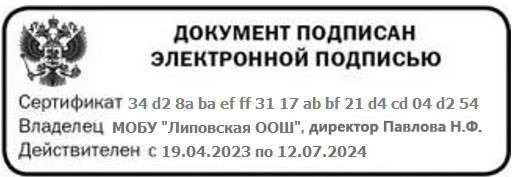 Протокол от 25.12.2023г. № 4Принято с учетом мнения Совета обучающихсяПротокол от 25.12. 2023 г. № 4Правила внутреннего распорядка обучающихся Муниципального общеобразовательного бюджетного учреждения«Преображенская средняя общеобразовательная школа» Бузулукского района Оренбургской областиОбщие положенияПравила внутреннего распорядка обучающихся Муниципального общеобразовательного бюджетного учреждения «Преображенская средняя общеобразовательная школа» Бузулукского района Оренбургской области (далее – Правила) разработаны в соответствии с Федеральным законом от 24.07.1998 № 124-ФЗ«Об основных гарантиях прав ребенка в Российской Федерации», Федеральным законом от 29.12.2012 № 273-ФЗ «Об образовании в Российской Федерации», Федеральнымзаконом от 24.06.1999 № 120-ФЗ «Об основах системы профилактики безнадзорности и правонарушений несовершеннолетних», приказом Минобрнауки России от 15.03.2013 № 185 «Об утверждении Порядка применения к обучающимся и снятия с обучающихся мер дисциплинарного взыскания», Уставом МОБУ «Преображенская СОШ» (далее- общеобразовательная организация), с учетом мнения Совета обучающихся, Совета родителей.Правила разработаны с целью реализации положений нормативных правовых актов Российской Федерации, эффективной организации образовательного процесса,соблюдения прав и свобод участников образовательных отношений, развития личностных качеств обучающихся.Правила устанавливают требования к поведению обучающихся во время образовательного процесса, во время нахождения на территории общеобразовательной организации и (или) во время мероприятий с участием обучающихся общеобразовательной организации, а также основания и порядок привлечения обучающихся общеобразовательной организации к дисциплинарной ответственности и представления к поощрению.Поведение обучающихся в общеобразовательной организации регламентируется нормативными правовыми актами РФ, нормами морали и нравственности, нормами делового этикета, настоящими Правилами.Дисциплина в общеобразовательной организации поддерживается на основе уважения человеческого достоинства обучающихся, педагогических и иных работниковобщеобразовательной организации. Применение физического и (или) психического насилия по отношению к обучающимся не допускается.Правила распространяются на всех обучающихся общеобразовательной организацииПравила размещаются в открытом доступе на информационных стендах общеобразовательной организации и официальном сайте общеобразовательной организации в сети Интернет.Права обучающихсяОбучающиеся имеют право на:уважение своего человеческого достоинства, защиту от всех форм физического и психического насилия, оскорбления личности, охрану жизни и здоровья;благоприятную среду жизнедеятельности без окружающего табачного дыма и охрану здоровья от воздействия окружающего табачного дыма и последствий потребления табака;свободу совести, информации, свободное выражение собственных взглядов и убеждений;защиту от информации, пропаганды и агитации, наносящих вред здоровью, нравственному и духовному развитию;развитие своих творческих способностей и интересов, включая участие вконкурсах, олимпиадах, выставках, смотрах, физкультурных мероприятиях, спортивных мероприятиях, в т. ч. в официальных спортивных соревнованиях, и других массовыхмероприятиях;посещение по своему выбору мероприятий, которые проводятся в общеобразовательной организации и не предусмотрены учебным планом;участие в научно-исследовательской, научно-технической, экспериментальной и инновационной деятельности, осуществляемой общеобразовательной организацией под руководством педагогов;опубликование своих работ в изданиях общеобразовательной организации (при наличии) на бесплатной основе;условия для обучения с учетом особенностей психофизического развития и состояния здоровья;получение социально-педагогической и психологической помощи, бесплатной психолого-медико-педагогической коррекции;получение знаний, приобретение навыков и умений, соответствующих современному уровню развития науки, техники, технологий и культуры;профессиональную ориентацию;обучение по индивидуальному учебному плану, в т. ч. ускоренное обучение, в пределах осваиваемой образовательной программы в порядке, установленном локальным нормативным актом общеобразовательной организации;освоение наряду с учебными предметами, курсами, дисциплинами (модулями) по осваиваемой образовательной программе любых других учебных предметов, курсов, дисциплин (модулей), преподаваемых в общеобразовательной организации, в установленном порядке;-зачет общеобразовательной организацией результатов освоения учебныхпредметов, курсов, дисциплин (модулей), практики, дополнительных образовательных программ в других организациях, осуществляющих образовательную деятельность;каникулы, плановые перерывы при получении образования для отдыха и иных социальных целей в соответствии с законодательством об образовании и календарным учебным графиком;перевод в другую образовательную организацию, реализующую образовательную программу соответствующего уровня;участие в управлении общеобразовательной организацией в порядке, установленном уставом;ознакомление со свидетельством о государственной регистрации, уставом, лицензией на осуществление образовательной деятельности, свидетельством о государственной аккредитации, учебной документацией, другими документами, регламентирующими организацию и осуществление образовательной деятельности в общеобразовательной организации;- обжалование актов общеобразовательной организации в установленном законодательством РФ порядке;обращение в комиссию по урегулированию споров между участниками образовательных отношений общеобразовательной организации;прохождение промежуточной аттестации по соответствующим учебному предмету, курсу, дисциплине (модулю) не более двух раз в сроки, определяемые локальным актом общеобразовательной организации, в пределах одного года с момента образованияакадемической задолженности;бесплатное пользование библиотечно-информационными ресурсами, учебной, производственной, научной базой общеобразовательной организации;пользование в порядке, установленном локальными нормативными актами, лечебно -оздоровительной инфраструктурой, объектами культуры и объектами спорта общеобразовательной организации;совмещение получения образования с работой без ущерба для освоения образовательной программы, выполнения индивидуального учебного плана;поощрение за успехи в учебной, физкультурной, спортивной, общественной, научной, научно-технической, творческой, экспериментальной и инновационной деятельности;создание общественных объединений в порядке, установленномзаконодательством РФ (за исключением детских общественных объединений, учреждаемых либо создаваемых политическими партиями, детских религиозных организаций).Право обучающихся на меры социальной поддержкиВ общеобразовательной организации реализуются меры социальной поддержки, установленные в отношении отдельных категорий обучающихся в соответствии с нормативными правовыми актами РФ и нормативными правовыми актами субъектов РФ, правовыми актами органов местного самоуправления.Помимо вышеуказанных мер в общеобразовательной организации могут устанавливаться меры социальной поддержки, закрепленные соответствующим локальным актом, принятым с участием коллегиальных органов управления и реализуемых за счет привлечения внебюджетных средств.Обязанности обучающихсяОбучающие обязаны:-добросовестно осваивать образовательную программу, выполнять индивидуальный учебный план, в том числе посещать предусмотренные учебным планом или индивидуальным учебным планом учебные занятия, осуществлять самостоятельную подготовку к занятиям, выполнять задания, данные педагогическими работниками врамках образовательной программы;       - выполнять требования Устава образовательной организации, правил внутреннего распорядка в том числе требования к дисциплине на учебных занятиях и правилам поведения в такой организации, иных локальных нормативных актов по вопросам организации и осуществления образовательной деятельности;выполнять требования устава организации, осуществляющей образовательную деятельность, правил внутреннего распорядка, - заботиться о сохранении и укреплении своего здоровья,стремиться к нравственному, духовному и физическому развитию и самосовершенствованию;выполнять законные требования и распоряжения администрации и педагогов, сотрудников охраны общеобразовательной организации (при наличии);-заботиться о сохранении и об укреплении своего здоровья, стремиться к нравственному, духовному и физическому развитию и самосовершенствованию;-уважать честь и достоинство других обучающихся и работников организации, осуществляющей образовательную деятельность, не создавать препятствий для получения образования другими обучающимися;- бережно относиться к имуществу общеобразовательной организации.- следить за своим внешним видом, выполнять требования к внешнему виду, установленные локальным нормативным актом общеобразовательной организации;соблюдать правила посещения общеобразовательной организации обучающимися.использовать средства подвижной радиотелефонной связи во время проведения учебных занятий при освоении образовательных программ начального общего, основного общего образования, за исключением случаев возникновения угрозы жизни или здоровью обучающихся, работников организации, осуществляющей образовательную деятельность, иных экстренных случаев;Правила посещения общеобразовательной организации обучающимисяПосещение занятий и мероприятий, предусмотренных учебным планом, обязательно. В случае пропуска занятий (обязательных мероприятий) обучающийся предоставляет классному руководителю справку медицинского учреждения или заявление родителей (законных представителей) с указанием причины отсутствия.В случае пропуска занятий и/или отдельных уроков классный руководитель выясняет причины отсутствия у обучающегося, его родителей (законных представителей).Если занятия были пропущены без уважительной причины и родители не знали об этом, администрация общеобразовательной организации предпринимает организационные и психолого-педагогические меры по профилактике пропусков занятий.Если индивидуальные профилактические мероприятия с обучающимся и родителями (законными представителями) не имеют положительных результатов, обучающийся ставится на внутришкольный учет.На внутришкольный учет ставится обучающийся за неоднократные, систематические пропуски учебных занятий, а также за длительное не посещение общеобразовательной организации без уважительной причины.В отношении родителей (законных представителей), не уделяющих должного внимания воспитанию и получению образования обучающегося, направляется соответствующая информация в отдел образования администрации Бузулукского района и в Комиссию по делам несовершеннолетних и защите их прав.Приходить в общеобразовательную организацию следует за 15-20 минут до начала учебных занятий. Опоздание на занятия без уважительной причины недопустимо.В случае опоздания на урок обучающийся проходит в класс таким образом, чтобы не мешать образовательному процессу других обучающихся.Перед началом занятий обучающиеся оставляют верхнюю одежду в гардеробе и переобуваются в сменную обувь. В том случае, если обучающийся забыл сменную обувь, он должен обратиться к дежурному администратору за одноразовой обувью (бахилами). Не разрешается нахождение в помещениях общеобразовательной организации в верхней одежде. Не рекомендуется оставлять в карманах верхней одежды, деньги, ключи,телефоны, иные ценности.Обучающийся должен иметь при себе дневник и все необходимые для уроков принадлежности, сменную обувь. Для отдельных уроков необходимо приносить специальную одежду (фартук, нарукавники), спортивную форму.В общеобразовательной организации запрещается приносить: оружие, взрывчатые, химические, огнеопасные вещества, табачные изделия, спиртные напитки, наркотики, токсичные вещества и яды, а также иные предметы и вещества, обращение которых не допускается или ограничено в РФ, а также вещества, способные причинить вред здоровью участников образовательного процесса. Лекарственные средстваразрешается приносить только тем обучающимся, которым они показаны по медицинским основаниям.Не допускается приводить (приносить) с собой в общеобразовательную организацию домашних и иных животных, птиц, рептилий.Не допускается находиться на территории и в здании общеобразовательной организации в нерабочее время и вне расписаний уроков и внеурочных занятий, воспитательных мероприятий.Обучающимся следует уважать чужие права собственности. Книги, куртки и прочие личные вещи, находящиеся в общеобразовательной организации, принадлежат их владельцам. Запрещается без спроса брать чужие вещи. Нашедшему потерянные или забытые вещи следует сдать дежурному администратору, учителю или классному руководителю.В общеобразовательной организации запрещается:распивать энергетические, алкогольные, спиртосодержащие напитки и пиво в здании, на территории общеобразовательной организации;играть в азартные игры;курить в здании, на территории общеобразовательной организации;использовать ненормативную лексику (сквернословить);приходить в общеобразовательную организацию в одежде, не соответствующей установленным в общеобразовательной организации требованиям;демонстрировать принадлежность к политическим партиям, религиозным течениям, неформальным объединениям, фанатским клубам;осуществлять пропаганду политических, религиозных идей, а также идей, наносящих вред духовному или физическому здоровью человека;играть в спортивные игры вне специально отведенных для этого мест (спортивных площадок), за исключением проведения в установленном порядке организованныхмассовых спортивно-развлекательных мероприятий;портить имущество общеобразовательной организации или использовать его не по назначению, совершать действия, нарушающие чистоту и порядок;перемещать из помещения в помещение без разрешения администрации илиматериально-ответственных лиц мебель, оборудование и другие материальны ценности;передвигаться в здании и на территории общеобразовательной организации на скутерах, велосипедах, роликовых коньках, досках и других подобных средствах транспортного и спортивного назначения, если это не обусловлено организацией образовательного процесса, культурно-досуговыми мероприятиями;осуществлять кино-, фото- и видеосъемку в здании и на территории общеобразовательной организации без разрешения администрации;осуществлять без разрешения администрации предпринимательскую деятельность, в т. ч. торговлю или оказание платных услуг;кричать, шуметь, играть на музыкальных инструментах, пользоваться звуковоспроизводящей аппаратурой с нарушением тишины и созданием помех осуществлению образовательного процесса без соответствующего разрешения руководства общеобразовательной организации.Запрещается решение спорных вопросов с помощью физической силы, психологического насилия.Запрещается самовольно покидать здание и территорию общеобразовательной организации во время образовательного процесса. Покидать территориюобщеобразовательной организации во время образовательного процесса возможно только с разрешения классного руководителя или дежурного администратора.Правила поведения обучающихся во время урокаОбучающиеся занимают свои места в кабинете по указанию классного руководителя или учителя по предмету, который компетентен учитывать при размещении детей их физические и психологические особенности.Перед началом урока обучающиеся должны подготовить свое рабочее место и все необходимое для работы в классе.При входе учителя в класс обучающиеся встают в знак приветствия и садятся после того, как учитель ответит на приветствие и разрешит сесть.В случае опоздания на урок обучающиеся должны постучаться в дверь кабинета, зайти, поздороваться с учителем, извиниться за опоздание и попросить разрешения сесть на место.Время урока должно использоваться только для учебных целей. Во время урока нельзя шуметь, отвлекаться самому и отвлекать других посторонними разговорами, играми и иными, не относящимися к уроку, делами.По первому требованию учителя обучающиеся должны предъявлять дневник.При готовности задать вопрос или ответить обучающиеся поднимают руку и получают разрешение учителя.Если обучающемуся необходимо выйти из класса, он должен попросить разрешения учителя.Звонок с урока – это сигнал для учителя и обучающихся. Учитель объявляет об окончании урока, обучающиеся вправе встать, навести чистоту и порядок на своем рабочем месте, выйти из класса.Запрещается во время уроков пользоваться мобильными телефонами и другими техническими устройствами. Следует отключить и убрать все технические устройства (плееры, наушники, гаджеты и пр.), перевести мобильный телефон в бесшумный режим и убрать его со стола. В отдельных случаях использование мобильных телефонов может быть допущено в экстренных случаях и в образовательных целях только с разрешения учителя. Запрещается использовать средства подвижной радиотелефонной связи вовремя проведения учебных занятий при освоении образовательных программ начального общего, основного общего образования, за исключением случаев возникновения угрозы жизни или здоровью обучающихся, работников организации, осуществляющей образовательную деятельность, иных экстренных случаев;Правила поведения обучающихся во время переменыВремя, отведенное на перемену, предназначается для отдыха и подготовки к следующему по расписанию занятию.Допускаются занятия настольными видами спорта в специально отведенных для этого местах.Во время перерывов (перемен) обучающимся запрещается:шуметь, мешать отдыхать другим, бегать по коридорам, лестницам, вблизи оконных и лестничных проемов и в других местах, не предназначенных для активного движения;толкать друг друга, перебрасываться предметами, наносить вред имуществу образовательного учреждения, оставлять мусор вне мусорных корзин;употреблять непристойные выражения, использовать непристойные жесты;громко слушать музыку из записывающих устройств.В случае отсутствия следующего урока обучающиеся обязаны обратиться к дежурному администратору общеобразовательной организации, а также поставить в известность своего классного руководителя.Правила поведения обучающихся в столовойОбучающиеся соблюдают правила гигиены: входят в помещение столовой без верхней одежды, тщательно моют руки перед едой.Обучающиеся выполняют требования работников столовой, дежурного учителя, дежурных по столовой, соблюдают порядок. Проявляют внимание и осторожность при получении и употреблении горячих и жидких блюд.Употреблять продукты питания, предоставляемые общеобразовательной организацией, разрешается только в столовой.Обучающиеся убирают за собой столовые принадлежности и посуду после еды.Правила поведения обучающихся во время внеурочных мероприятийПеред проведением мероприятий обучающиеся проходят инструктаж по технике безопасности.Во время проведения мероприятия обучающимся следует выполнять все указания руководителя (руководителя группы), соблюдать правила поведения на улице, в общественном транспорте, инструкции по технике безопасности.Обучающиеся должны соблюдать дисциплину, следовать установленным маршрутом движения, оставаться в расположении группы, если это определено руководителем.Соблюдать правила личной гигиены, своевременно сообщать руководителю группы об ухудшении здоровья или травме.Обучающиеся должны уважать местные традиции, бережно относиться к природе, памятникам истории и культуры.Обучающиеся не должны самостоятельно покидать мероприятие. Покинуть мероприятие обучающиеся могут только с разрешения классного руководителя или сопровождающего их лица.Правила этикетаОбучающиеся должны:здороваться с работниками и посетителями общеобразовательной организации;проявлять уважение к старшим, заботиться о младших;уступать дорогу педагогам, мальчики – пропускать вперед девочек, старшие – пропускать вперед младших;соблюдать вежливые формы общения с окружающими;не допускать откровенную демонстрацию личных отношений;не разговаривать громко по телефону.Основания и принципы привлечения обучающихся к дисциплинарной ответственности. Меры дисциплинарного взыскания.Дисциплина в организации, осуществляющей образовательную деятельность, поддерживается на основе уважения человеческого достоинства обучающихся, педагогических работников. Применение физического и (или) психического насилия по отношению к обучающимся не допускается.За неисполнение или нарушение Устава, в том числе требований к дисциплине на учебных занятиях и правилам поведения в такой организации, настоящих Правил и иных локальных нормативных актов образовательной организации по вопросам организации и осуществления образовательной деятельности к обучающимся могут быть применены следующие меры дисциплинарного воздействия (меры воспитательного характера и дисциплинарные взыскания).Меры дисциплинарного взыскания не применяются к обучающимся по образовательным программам дошкольного, начального общего образования, а также кобучающимся с ограниченными возможностями здоровья (с задержкой психического развития и различными формами умственной отсталости).Не допускается применение мер дисциплинарного взыскания к обучающимся во время их болезни, каникул.Принципы дисциплинарной ответственности обучающихся:неотвратимость дисциплинарного взыскания (ни один дисциплинарный проступок обучающегося не должен быть оставлен без внимания и рассмотрения);презумпция невиновности (неустранимые сомнения в виновности обучающегося толкуются в его пользу);виновность (ответственность наступает за дисциплинарные проступки и наступившие последствия, в отношении которых установлена вина обучающегося). Закаждый дисциплинарный проступок может быть применена одна мера дисциплинарного взыскания.При выборе меры дисциплинарного взыскания организация, осуществляющая образовательную деятельность, должна учитывать тяжесть дисциплинарного проступка, причины и обстоятельства, при которых он совершен, предыдущее поведение обучающегося, его психофизическое и эмоциональное состояние, а также мнение Советов обучающихся, Советов родителей.Привлечение обучающегося к дисциплинарной ответственности не освобождает его от обязанностей, за неисполнение или ненадлежащее исполнение которых было наложено дисциплинарное взыскание.Высказанное обучающемуся в устной форме предупреждение, замечание или указание на недопущение впредь дисциплинарных проступков не является дисциплинарным взысканием.Применение дисциплинарного взыскания не освобождает обучающего, совершившего дисциплинарный проступок, от иной ответственности в соответствии с законодательством РФ.Причиненный в результате дисциплинарного проступка вред возмещается в соответствии с Гражданским кодексом РФ.Применение физического и (или) психического насилия по отношению к обучающимся, педагогическим работникам и иным работникам такой организации не допускается.Отчисление несовершеннолетнего обучающегося как крайняя мера дисциплинарного взыскания применяется к обучающимся, достигшим возраста пятнадцати лет, за неоднократное совершение дисциплинарных проступков. Указанная мера дисциплинарного взыскания применяется, если иные меры дисциплинарного взыскания и меры педагогического воздействия не дали результата и дальнейшеепребывание обучающегося в общеобразовательной организации оказывает отрицательное влияние на других обучающихся, нарушает их права и права работников общеобразовательной организации, а также нормальное функционирование общеобразовательной организации.Отчисление несовершеннолетнего обучающегося как мера дисциплинарного взыскания не применяется, если сроки ранее примененных к обучающемуся мер дисциплинарного взыскания истекли и (или) меры дисциплинарного взыскания сняты в установленном порядке.Решение об отчислении несовершеннолетнего обучающегося, достигшего возраста пятнадцати лет и не получившего основного общего образования, как мера дисциплинарного взыскания принимается с учетом мнения его родителей (законных представителей) и с согласия комиссии по делам несовершеннолетних и защите их прав. Решение об отчислении обучающихся – детей-сирот, детей, оставшихся без попечения родителей, принимается с согласия комиссии по делам несовершеннолетних и защите их прав и органа опеки и попечительства.Об отчислении несовершеннолетнего обучающегося в качестве меры дисциплинарного взыскания общеобразовательная организация информирует отдел образования администрации Бузулукского района.Орган местного самоуправления, осуществляющий управление в сфере образования, и родители (законные представители) несовершеннолетнего обучающегося, отчисленного из общеобразовательной организации, не позднее чем в месячный срок принимают меры, обеспечивающие получение несовершеннолетним общего образования.Порядок привлечения обучающихся к дисциплинарной ответственностиПривлечение к дисциплинарной ответственности осуществляется только на основании выявленного дисциплинарного проступка.Выявление дисциплинарного проступка осуществляется административными работниками общеобразовательной организации.Основаниями для выявления дисциплинарного проступка являются:жалоба (сообщение, заявление), поданная руководителю общеобразовательной организации от участника образовательного процесса или иных лиц;заявление (сообщение) самого обучающегося, совершившего дисциплинарный проступок.Жалоба, сообщение, заявление признаются допустимыми основаниями к началу выявления дисциплинарного проступка со стороны администрации, если они заявлены устно либо поданы в письменной форме с указанием:фамилии, имени, отчества лица, подающего жалобу (сообщение, заявление);фамилии, имени, отчества обучающегося, совершившего дисциплинарный проступок и (или);деяния, содержащего признаки дисциплинарного проступка.При выявлении совершенного дисциплинарного проступка и выборе меры дисциплинарного взыскания выясняются следующие обстоятельства:действительно ли имел место дисциплинарный проступок (факт проступка);где, когда, при каких обстоятельствах и с какой целью он был совершен (место, время, способ);тяжесть дисциплинарного проступка;виновность в действии (бездействии) конкретных обучающихся, форму и степень вины каждого обучающегося при совершении проступка несколькими лицами;каковы последствия проступка;обстоятельства, смягчающие и отягчающие ответственность обучающегося;обстоятельства, исключающие дисциплинарную ответственность обучающегося;причины и условия, способствовавшие совершению проступка;психофизическое и эмоциональное состояние обучающегося во время и после совершения проступка;другие факты, имеющие значение для правильного и объективного рассмотрения дисциплинарного проступка.Доказательствами совершения дисциплинарного проступка являются сведения, фактические данные, на основании которых устанавливается наличие или отсутствие признаков дисциплинарного проступка, имеющие значение обстоятельства.Руководитель общеобразовательной организации, педагогические работники, сотрудники охраны, представители общественности и иные лица не вправе без согласия обучающегося или его родителей досматривать и изымать вещи, принадлежащие ему на праве собственности или ином законном основании.Если проступок обучающегося содержит признаки состава уголовного преступления или административного правонарушения, руководитель общеобразовательной организации, педагогический работник уведомляет о случившемся сотрудников правоохранительных органов.До применения меры дисциплинарного взыскания руководитель общеобразовательной организации запрашивает письменное объяснение от обучающегося, представленного к наложению дисциплинарной ответственности. Если по истечении трех учебных дней указанное объяснение обучающимся не представлено, то составляется соответствующий акт. Отказ или уклонение обучающегося от предоставления им письменного объяснения не является препятствием для применениямеры дисциплинарного взыскания. В том случае, если обучающийся находится в состоянии алкогольного, наркотического или токсического опьянения и (или) в состоянии аффекта, получение от него каких-либо объяснений откладываются до его отрезвления и (или) нормализации психологического состояния.Наложение дисциплинарного взыскания оформляется приказом руководителя общеобразовательной организации, который доводится до обучающегося и родителей несовершеннолетнего обучающегося под роспись в течение трех учебных дней со дня его издания, не считая времени отсутствия обучающегося в общеобразовательной организации. Отказ обучающегося и (или) родителей несовершеннолетнего обучающегося ознакомиться с приказом под роспись оформляется соответствующим актом.Мера дисциплинарного взыскания применяется не позднее одного месяца со дня обнаружения проступка (дня, когда администрации стало известно о совершении проступка).Дисциплинарное взыскание не может быть применено во время болезни либо в период его отсутствия обучающегося в общеобразовательной организации по уважительной причине (нахождение на лечении, на похоронах родственников или близких лиц, форс-мажор).Если в течение одного года со дня применения дисциплинарного взыскания к обучающемуся не будет применена новая мера дисциплинарного взыскания, он считается не имеющим дисциплинарного взыскания.Руководитель организации, осуществляющей образовательную деятельность, до истечения года со дня применения меры дисциплинарного взыскания имеет право снять ее с обучающегося по собственной инициативе, просьбе самого обучающегося, родителей (законных представителей) несовершеннолетнего обучающегося, ходатайству Совета обучающихся или Совета родителей (законных представителей) несовершеннолетних обучающихся.Обучающийся и (или) родители несовершеннолетнего обучающегося вправе обжаловать в комиссию по урегулированию споров между участниками образовательных отношений образовательного учреждения меры дисциплинарного взыскания и ихприменение к обучающемуся в разумные сроки со дня подписания соответствующего приказа руководителя общеобразовательной организации.Истечение предусмотренного пунктом 12.15 настоящих Правил срока обжалования не является препятствием для обращения обучающегося и (или) родителей (законных представителей) несовершеннолетнего обучающегося в прокуратуру, суд или иные органы власти с жалобой на незаконное привлечение к дисциплинарной ответственности в пределах сроков, установленных законодательством.Основания и порядок поощрения обучающихсяПоощрения (в качестве оценки и стимулирования личных достижений обучающихся) устанавливаются за:безупречную учебу,учебные достижения, в т. ч. достижения на олимпиадах, конкурсах, смотрах и т.п.;участие в социально значимых мероприятиях, проектах; - поступки, имеющие высокую общественную оценку (спасение человека, помощь органам государственной власти, участие в волонтерском движении, благотворительной деятельности и т.п.)В общеобразовательной организации устанавливаются следующие меры поощрений:объявление благодарности;направление благодарственного письма родителям (законным представителям);награждение почетной грамотой и (или) дипломом;награждение похвальной грамотой «За особые успехи в изучении отдельных предметов» и (или) похвальным листом «За отличные успехи в учении»;награждение ценным подарком;Принятие решения о поощрении осуществляется руководителем общеобразовательной организацией на основании:представления классного руководителя;представления педагогического совета или иных органов коллективного управления;обращения отдельных работников общеобразовательной организации;обращение органов государственной власти, органов местного самоуправления;информации в СМИ.государственной политики и нормативно-правовому регулированию в сфере образования.Награждение ценным подарком осуществляется за счет внебюджетных средств на основании приказа руководителя общеобразовательной организации по согласованию с Советом школы.Способы обеспечения дисциплины и порядкаДисциплина и порядок поддерживаются в общеобразовательной организации посредством самоконтроля со стороны всех участников образовательного процесса,самоорганизации обучающихся и работников, применением мер дисциплинарного взыскания.В целях поддержания порядка, обеспечения прав обучающихся и работников, профилактики и раннего выявления дисциплинарных проступков в общеобразовательной организации организуются ежедневные дежурства обучающихся и педагогических работников общеобразовательной организации.Дежурство обучающихся по общеобразовательной организации является способом самоорганизации учебного коллектива, формой воспитательной работы.Назначение дежурными по общеобразовательной организации не умаляет прав или обязанностей обучающихся.Дежурные по общеобразовательной организации в своем поведении должны являться примером достойного поведения.При обнаружении дисциплинарного проступка дежурным запрещаетсясамостоятельно принимать какие-либо меры к нарушителям, кроме устного замечания, выраженного в корректной форме. В указанном случае дежурный обучающийся должен поставить в известность о дисциплинарном проступке дежурного учителя и (или) дежурного администратора.Защита прав, свобод, гарантий и законных интересов обучающихсяВ целях защиты своих прав, свобод, гарантий и законных интересов обучающиеся и (или) их законные представители самостоятельно или через своих выборных представителей вправе:направлять в органы управления общеобразовательной организации обращения о нарушении и (или) ущемлении ее работниками прав, свобод, законных интересов и социальных гарантий обучающихся;обращаться в комиссию по урегулированию споров между участниками образовательных отношений общеобразовательной организации;использовать иные, не запрещенные законодательством способы защиты своих прав и законных интересов.Заключительные положения16.1 Настоящие Правила действуют на всей территории образовательной организации и распространяются на все мероприятия с участием обучающихся образовательной организации.16.2. Контроль за соблюдением правил внутреннего распорядка, включая соблюдение дисциплины на учебных занятиях и правил поведения в организации, осуществляется педагогическими, руководящими работниками такой организации, а также иными лицами, на которых возложены соответствующие обязанности.